ТЕРРИТОРИАЛЬНАЯ ИЗБИРАТЕЛЬНАЯ КОМИССИЯЯРОСЛАВСКОГО РАЙОНАРЕШЕНИЕг. ЯрославльОб утверждении календарного плана мероприятий по подготовке и проведению досрочных выборов Главы Карабихского сельского поселения Ярославского муниципального района Ярославской области Для реализации мероприятий по подготовке и проведению досрочных выборов Главы Карабихского сельского поселения Ярославского муниципального района Ярославской области, руководствуясь статьями 24 и 26 Федерального закона от 12.06.2002 № 67-ФЗ “Об основных гарантиях избирательных прав  и права на участие в референдуме граждан Российской Федерации”,  статьями 20, 22 Закона Ярославской области от 02.06.2003 № 27-з «О выборах в органы государственной власти Ярославской области и органы местного самоуправления муниципальных образований Ярославской области», территориальная избирательная комиссия Ярославского районаРЕШИЛА:Утвердить календарный план мероприятий по подготовке и проведению досрочных выборов Главы Карабихского сельского поселения Ярославского муниципального района Ярославской области (приложение).Опубликовать  решение в газете «Ярославский агрокурьер».Разместить решение на сайте Администрации Ярославского муниципального района Ярославской области на странице территориальной избирательной комиссии Ярославского района.Контроль за исполнением решения возложить на председателя территориальной избирательной комиссии Ярославского района Лапотникова С.Г.Председатель территориальнойизбирательной комиссииЯрославского района                                                                    С.Г. ЛапотниковСекретарь территориальнойизбирательной комиссииЯрославского района                                                                    С.А. Касаткина Приложение к решению ТИК ЯР от 04.02.2021 № 4/46КАЛЕНДАРНЫЙ ПЛАНмероприятий по подготовке и проведению досрочных выборов Главы Карабихского сельского поселения Ярославского муниципального района Ярославской области Дни голосования с использованием основных форм голосования в дни предшествующие последнему дню голосования -  23-24 апреля 2021 годаПоследний день голосования с использованием основных форм голосования – 25 апреля 2021 годаИспользуемые сокращения: 1) Закон № 67-фз – Федеральный закон от 12.06.2002 № 67-ФЗ «Об основных гарантиях избирательных прав и права на участие в референдуме граждан Российской Федерации»;2)  Закон № 27-з – Закон Ярославской области от 02.06.2003 № 27-з «О выборах в органы государственной власти Ярославской области  и органы местного самоуправления муниципальных образований Ярославской области»;3) п. – пункт;4) ст. – статья;5) ТИК – территориальная избирательная комиссия;6) ЯМР – Ярославский муниципальный район.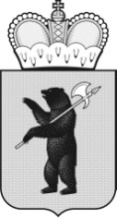 04.02.2021№ 4/46 №п/пСодержание мероприятияСрок исполненияИсполнителиНАЗНАЧЕНИЕ ВЫБОРОВНАЗНАЧЕНИЕ ВЫБОРОВНАЗНАЧЕНИЕ ВЫБОРОВНАЗНАЧЕНИЕ ВЫБОРОВ1.Назначение выборов с 24.01.2021 по 03.02.2021(п.7 ст.11 Закона № 27-з)Муниципальный Совет Карабихского сельского поселения2.Официальное опубликование решения о назначении выборовне позднее чем через пять дней со дня принятия(п.7 ст.11 Закона № 27-з)Муниципальный Совет Карабихского сельского поселения3.В случае не назначения выборов Муниципальным Советомс 04.02.2021 по 13.02.2021(п.8 ст.11 Закона № 27-з)территориальная избирательная комиссия4.Официальное опубликование решения территориальной избирательной комиссии о назначении выборов (в случае назначения выборов ТИК)не позднее чем через семь дней со дня истечения установленного в п.8 ст.11 закона 27-з срока официального опубликования(не позднее 13.02.2021)территориальная избирательная комиссияСПИСКИ ИЗБИРАТЕЛЕЙСПИСКИ ИЗБИРАТЕЛЕЙСПИСКИ ИЗБИРАТЕЛЕЙСПИСКИ ИЗБИРАТЕЛЕЙСПИСКИ ИЗБИРАТЕЛЕЙ5.5.Опубликование списков избирательных участков с указанием их границ, номеров, мест нахождения участковых избирательных комиссий и помещений для голосованияне позднее 15.03.2021(п.6 ст.37 Закона № 27-з)Глава Карабихского сельского поселения6.6.Предоставление сведений об избирателях в территориальную избирательную комиссию для составления списков избирателейсразу после назначения дня голосования(п.2, п.3 ст.38 Закона № 27-з)Глава ЯМР,командиры воинских частей,руководители учреждений,  в которых временно пребывают избиратели7.7.Утверждение формы списка избирателей, определение порядка и сроков изготовления, использования второго экземпляра списка избирателей, его передачи УИК, заверения и уточненияне позднее 15.03.2021(п.8 ст.38 Закона № 27-з)(п.11, 12 ст.17 Закон № 67-фз)территориальная избирательная комиссия8.8.Составление списков избирателей отдельно по каждому избирательному участкуне позднее 14.04.2021(п.4 ст.38 Закона № 27-з)территориальная избирательная комиссия 9.9.Передача первых  экземпляров списка избирателей по акту в участковые избирательные комиссиине позднее 14.04.2021 (п.9 ст.38 Закона № 27-з)территориальнаяизбирательная комиссия10.10.Представление списков избирателей для ознакомления избирателей и дополнительного уточненияс 14.04.2021 по 25.04.2021 включительно (п.1 ст.40 Закона № 27-з)участковые избирательные комиссии11.11.Уточнение списков избирателейпосле получения списка избирателей из территориальной избирательной комиссии и до окончания времени голосованияучастковые избирательные комиссии12.12.Подписание выверенного и уточненного списка избирателей и его заверение печатью участковой избирательной комиссиине позднее 18.00 часов24.04.2021(п.10 ст.38 Закона № 27-з)председатели и секретари участковых избирательных комиссий13.13.Оформление отдельных книг списка избирателей (в случае разделения списка на отдельные книги)после подписания списка избирателей, но не позднее 24.04.2021(п.9 ст.38 Закона № 27-з)председатели и секретари участковых избирательных комиссийВЫДВИЖЕНИЕ И РЕГИСТРАЦИЯ КАНДИДАТОВВЫДВИЖЕНИЕ И РЕГИСТРАЦИЯ КАНДИДАТОВВЫДВИЖЕНИЕ И РЕГИСТРАЦИЯ КАНДИДАТОВВЫДВИЖЕНИЕ И РЕГИСТРАЦИЯ КАНДИДАТОВВЫДВИЖЕНИЕ И РЕГИСТРАЦИЯ КАНДИДАТОВ14.14.Составление и публикация в муниципальных периодических печатных изданиях списка избирательных объединений, имеющих право принимать участие в выборах, в том числе выдвигать кандидатов, размещение его в информационно-телекоммуникационной сети Интернет, а также направление в территориальную избирательную комиссию указанного спискане позднее чем через три дня со дня официального опубликования решения о назначении выборов(п.5 ст.46 Закона №  27-з)Управление Министерства юстиции Российской Федерации по Ярославской области15.15.Выдвижение кандидатов избирательными объединениямисо дня официального опубликования решения о назначении выборов  по 10.03.2021 включительно(п.10 ст.44 Закона № 27-з)избирательные объединения16.16.Выдвижение кандидатов в порядке самовыдвижениясо дня официального опубликования решения о назначении выборов  по 10.03.2021 включительно(п.10 ст.44 Закона № 27-з)граждане Российской Федерации, обладающие пассивным избирательным правом17.17.Предоставление в территориальную избирательную комиссию документов о выдвижении кандидата на должность Главы муниципального образованиясо дня официального опубликования решения о назначении выборов  по 10.03.2021 включительно(п.10 ст.44 Закона № 27-з)кандидат18.18.Обращение в соответствующие органы с представлением о проверке достоверности сведений, представляемых кандидатом о себепосле выдвижения кандидата(п.6 ст.44 Закона № 27-з)территориальнаяизбирательная комиссия19.19.Сообщение о результатах проверки в территориальную избирательную комиссию достоверности сведений, представляемых кандидатом о себев течение 10 дней (в случаях, предусмотренных законом – 20 дней) со дня поступления представления или в срок, установленный территориальной избирательной комиссиейсоответствующие органы20.20.Сбор подписей в поддержку кандидатасо дня, следующего за днем уведомления территориальной избирательной комиссии о выдвижении кандидата(п.1 ст.47 Закона № 27-з)кандидат, граждане Российской Федерации21.21.Извещение кандидата, избирательного объединения представившего документы, о выявившейся неполноте сведений о кандидате, отсутствии каких-либо документов или несоблюдении требований Закона к оформлению документовне позднее, чем за три дня до дня заседания территориальной избирательной комиссии, на котором должен рассматриваться вопрос о регистрации кандидата(п.п.1.1 п.1 ст.50 Закона № 27-з)территориальная избирательная комиссия22.22.Проверка подписей избирателей в подписных листахне более 10 дней со дня представления подписных листов территориальнаяизбирательная комиссия23.23.Передача копий итогового протокола проверки подписных листов кандидатуне позднее, чем за двое суток до заседания территориальной избирательной комиссии, на котором должен рассматриваться вопрос о регистрации кандидата(п.12 ст.48 Закона № 27-з)территориальная избирательная комиссия24.24.Реализация права кандидата, избирательного объединения на внесение уточнений и дополнений в документы, представленные в территориальную избирательную комиссиюне позднее, чем за один день до дня заседания территориальной избирательной комиссии, на котором должен рассматриваться вопрос о регистрации кандидата(п.п.1.1 п.1ст.50Закона № 27-з)кандидаты, избирательные объединения25.25.Принятие решения о регистрации кандидата либо об отказе в регистрациив течение 10 дней со дня принятия документов для регистрации(п.5 ст.50 Закона № 27-з)территориальнаяизбирательная комиссия26.26.Выдача кандидату копии решения об отказе в  регистрации с изложением оснований отказа (в случае принятия такого решения)в течение одних суток с момента принятия такого решения(п.8 ст.50 Закона № 27-з)территориальная избирательная комиссия27.27.Выдача зарегистрированному кандидату удостоверения о регистрациипосле регистрации кандидата(п.13 ст.50 Закона № 27-з)территориальная избирательная комиссия28.28.Передача в средства массовой информации данных со сведениями о зарегистрированных кандидатахв течение 48 часов после регистрации кандидатов(п.13 ст.50 Закона № 27-з)территориальнаяизбирательная комиссия29.29.Размещение на стендах в помещениях избирательных комиссий информации о зарегистрированных кандидатахне позднее 09.04.2021(п.13 ст.50 Закона № 27-з)территориальнаяизбирательная комиссия,участковые избирательные комиссииСТАТУС КАНДИДАТОВСТАТУС КАНДИДАТОВСТАТУС КАНДИДАТОВСТАТУС КАНДИДАТОВСТАТУС КАНДИДАТОВ30.30.Назначение членов избирательных комиссий с правом совещательного голосасо дня представления документов для регистрации(п.20 ст.29 Закона № 67-фз)кандидаты, избирательные объединения31.31.Назначение доверенных лицне более 50 доверенных лиц после выдвижения кандидатов(п.1 ст.55 Закона № 27-з) кандидаты32.32.Регистрация доверенных лиц кандидатовв течение 5 дней со дня поступления письменного заявления кандидата  о назначении доверенных лиц(п.2 ст.55 Закона № 27-з)территориальнаяизбирательная комиссия33.33.Отзыв назначенных доверенных лицв любое время, уведомив об этом территориальную избирательную комиссию(п.6 ст.55 Закона № 27-з)зарегистрированные кандидаты34.34.Представление в территориальную избирательную комиссию списка наблюдателей, назначенных в участковые избирательные комиссиине позднее, чем за три дня до дня голосования(п.5.1 ст.56 Закона № 27-з)политические партии, иные избирательные объединения, кандидаты, назначившие наблюдателей в участковые избирательные комиссии35.35.Представление в избирательную комиссию, в которую назначен наблюдатель, направления выданного политической партией, кандидатомв день предшествующий дню голосования, либо непосредственно в день голосования (п.6 ст.56 Закона № 27-з)наблюдатели36.36.Представление в избирательную комиссию заверенной копии приказа (распоряжения) об освобождении кандидата на время его участия в выборах от выполнения должностных или служебных обязанностейне позднее чем через 5 дней со дня регистрации(п.2 ст.53 Закона № 27-з)зарегистрированные кандидаты, находящиеся на государственной или муниципальной службе либо работающие в организациях, осуществляющих выпуск средств массовой информации37.37.Реализация права избирательного объединения отозвать выдвинутого ими кандидата не позднее 19.04.2021(п.15 ст.50 Закона № 27-з)     избирательные объединения38.38.Реализация права кандидата на снятие своей кандидатурыне позднее 19.04.2021(при наличии вынужденных к тому обстоятельств не позднее 23.04.2021)(п.14 ст.50 Закона № 27-з)кандидатИНФОРМИРОВАНИЕ ИЗБИРАТЕЛЕЙИНФОРМИРОВАНИЕ ИЗБИРАТЕЛЕЙИНФОРМИРОВАНИЕ ИЗБИРАТЕЛЕЙИНФОРМИРОВАНИЕ ИЗБИРАТЕЛЕЙИНФОРМИРОВАНИЕ ИЗБИРАТЕЛЕЙ39.39.Предоставление территориальной избирательной комиссии безвозмездно бесплатной печатной площади для информирования избирателей, опубликования решений, а также для ответов на вопросы граждансо дня официального опубликования решения о назначении выборов до дня официального опубликования общих результатов выборов редакция газеты «Ярославский агрокурьер»40.40.Направление избирателям приглашений с информацией о месте и времени голосованиядо 20.04.2021участковые избирательные комиссии41.41.Запрет на опубликование (обнародование) данных об итогах голосования, о результатах выборов, в том числе на размещение таких данных в информационно-телекоммуникационных сетях, доступ к которым не ограничен определенным кругом лиц (включая сеть Интернет)с ноля часов до 20 часов 25.04.2021(п.7 ст.60 Закона № 27-з)организации телерадиовещания, редакции периодических печатных изданий и иные средства массовой информацииПРЕДВЫБОРНАЯ АГИТАЦИЯПРЕДВЫБОРНАЯ АГИТАЦИЯПРЕДВЫБОРНАЯ АГИТАЦИЯПРЕДВЫБОРНАЯ АГИТАЦИЯПРЕДВЫБОРНАЯ АГИТАЦИЯ42.42.Представление в Управление Роскомнадзора по Ярославской области списка периодических печатных изданийне позднее, чем на 5 день после дня официального опубликования решения о назначении выборов(п.8 ст.61.1 Закона № 27-з)Глава ЯМР43.43.Предоставление в территориальную избирательную комиссию перечня муниципальных организаций телерадиовещания и муниципальных периодических печатных изданий, которые обязаны предоставлять эфирное время, печатную площадь для проведения предвыборной агитациине позднее, чем на 10 день после дня официального опубликования решения о назначении выборов(п.6 ст.61.1 Закона № 27-з)Управление Роскомнадзора по Ярославской области44.44.Опубликование перечня организаций телерадиовещания и периодических печатных изданий, обязанных предоставлять эфирное время, печатную площадь для проведения предвыборной агитациине позднее, чем на 15 день после дня официального опубликования решения о назначении выборов(п.5 ст.61.1 Закона № 27-з)территориальная избирательная комиссия 45.45.Запрет на опубликование (обнародование) результатов опросов общественного мнения, прогнозов результатов выборов, иных исследований, связанных с выборам, и, в том числе, их размещение в информационно-телекоммуникационных сетях общего пользования (включая сеть «Интернет»)с 20.04.2021 по 25.04.2021 включительно(п.3 ст.61 Закона № 27-з)средства массовой информации46.46.Агитационный периодсо дня выдвижения кандидата и до ноля часов 24.04.2021(п.11 ст.62 Закона № 27-з)кандидаты47.47.Предвыборная агитация на каналах организаций телерадиовещания и в периодических печатных изданияхс 27.03.2021 до ноля часов 24.04.2021(п.12 ст.62 Закона № 27-з) кандидаты48.48.Опубликование сведений о размере и других условиях оплаты эфирного времени,  печатной площади, представление указанных сведений и уведомлений о готовности предоставить эфирное время,  печатную площадь кандидатам, избирательным объединениям в территориальную избирательную комиссию, а также опубликование сведений о размере и других условиях оплаты работ или услуг по изготовлению печатных агитационных материалов, представление указанных сведений в территориальную избирательную комиссиюне позднее чем через 30 дней со дня официального опубликования решения о назначении выборов(п.6 ст.63 Закона № 27-з)организации телерадиовещания и редакции периодических печатных изданий, организации, индивидуальные предприниматели, выполняющие работы или оказывающие услуги по изготовлению печатных предвыборных агитационных материалов49.Опубликование сведений о размере и других условиях оплаты работ или услуг по изготовлению печатных агитационных материалов, представление указанных сведений в территориальную избирательную комиссию не позднее чем через 30 дней со дня официального опубликования решения о назначении выборов(п.11 ст.65 Закона № 27-з)организации, индивидуальные предприниматели, выполняющие работы или оказывающие услуги по изготовлению печатных предвыборных агитационных материалов50.Проведение жеребьевки в целях распределения печатной площади, предоставляемой за платупосле завершения регистрации кандидатов но не позднее 25.03.2021(п.1.1 ст.67 Закона № 27-з) редакции периодических печатных изданий51.51.Рассмотрение заявки на выделение помещений для проведения встреч зарегистрированных кандидатов с избирателямив течение3 дней со дня подачи заявки(п.5 ст.64 Закона № 27-з)собственники, владельцы помещений52.52.Уведомление в письменной форме территориальной избирательной комиссии о факте предоставления помещения зарегистрированному кандидату об условиях, на которых оно было предоставлено, а также о том, когда это помещение может быть предоставлено в течение агитационного периода другим зарегистрированным кандидатамне позднее дня, следующего за днем предоставления помещения(п.4 ст.64 Закона № 27-з)собственники, владельцы помещений53.53.Информирование других зарегистрированных кандидатов об информации, содержащейся в уведомлении о факте предоставления помещения для встреч зарегистрированных кандидатов с избирателямив течение двух суток с момента получения уведомления о факте предоставления помещения(п.4.1 ст.64 Закона № 27-з)территориальнаяизбирательная комиссия54.54.Представление экземпляров печатных предвыборных агитационных материалов, экземпляров аудиовизуальных предвыборных агитационных материалов, фотографий и иных предвыборных агитационных материалов в территориальную избирательную комиссиюдо начала распространения соответствующих материалов(п.3 ст.65 Закона № 27-з)кандидаты55.55.Выделение специальных мест для вывешивания агитационных печатных материалов и оборудование их стендами на территории каждого избирательного участкане позднее 25.03.2021 (п.8 ст.65 Закона № 27-з)органы местного самоуправления по предложению территориальной избирательной комиссии56.56.Доведение до сведения кандидатов перечня специальных мест со стендами для размещения агитационных печатных материаловпосле выделения специальных мест для размещения агитационных печатных материалов (п.8 ст.65 Закона № 27-з)территориальная избирательная комиссияФИНАНСИРОВАНИЕ ИЗБИРАТЕЛЬНЫХ КОМИССИЙФИНАНСИРОВАНИЕ ИЗБИРАТЕЛЬНЫХ КОМИССИЙФИНАНСИРОВАНИЕ ИЗБИРАТЕЛЬНЫХ КОМИССИЙФИНАНСИРОВАНИЕ ИЗБИРАТЕЛЬНЫХ КОМИССИЙФИНАНСИРОВАНИЕ ИЗБИРАТЕЛЬНЫХ КОМИССИЙ57.57.Поступление в распоряжение территориальной избирательной комиссии средств выделенных из бюджета муниципального образования  на подготовку и проведение выборовне позднее чем в десятидневный срок со дня официального опубликования решения о назначении выборов(п.3 ст.69 Закона № 27-з)администрация  муниципального образования58.58.Распределение средств, выделенных из бюджета муниципального образования, между участковыми избирательными комиссиямине позднее 25.03.2021(п.5 ст.69 Закона № 27-з)территориальная избирательная комиссия59.59.Представление в территориальную избирательную комиссию отчетов о расходовании средств выделенных на подготовку и проведение выборовне позднее чем через 10 дней после официального опубликования результатов выборов(п.1 ст.70 Закона № 27-з)участковые избирательные комиссии60.60.Представление в представительный орган муниципального образования финансового отчета о расходовании средств, выделенных из бюджета муниципального образования для подготовки и проведения выборовне позднее чем через 2 месяца со дня официального опубликования общих результатов выборов(п.3 ст.70 Закона № 27-з)территориальнаяизбирательная комиссия61.61.Возврат в доход бюджета муниципального образования не израсходованных средств на подготовку и проведение выборовне позднее чем через 30 дней после дня  представления отчета в представительный орган муниципального образования(п.7 ст.69 Закона № 27-з)территориальная избирательная комиссияИЗБИРАТЕЛЬНЫЕ ФОНДЫИЗБИРАТЕЛЬНЫЕ ФОНДЫИЗБИРАТЕЛЬНЫЕ ФОНДЫИЗБИРАТЕЛЬНЫЕ ФОНДЫИЗБИРАТЕЛЬНЫЕ ФОНДЫ62.62.Выдача кандидату разрешения на открытие специального избирательного счета для формирования избирательного фонда после выдвижения кандидата(п.2 ст.71 Закона № 27-з)территориальнаяизбирательная комиссия63.63.Открытие кандидатом специального избирательного счетапосле получениякандидатом разрешения на открытие специального избирательного счета, но не позднее дня представления документов для регистрации(п.1 ст.71 Закона № 27-з) кандидаты64.64.Уведомление территориальной избирательной комиссии о реквизитах специального избирательного счетав семидневный срок с момента его открытия, но не позднее дня представления документов для регистрации(п.1 ст.71 Закона № 27-з)кандидаты65.65.Представление в территориальную избирательную комиссию сведений о поступлении и расходовании средств, находящихся на специальных избирательных счетах кандидатовпо требованию территориальной избирательной комиссии не реже одного раза в 7 дней(п.1 ст.75 Закона № 27-з)подразделенияСеверного банка ПАО Сбербанк66.66.Осуществление проверки достоверности сведений, указанных гражданами и юридическими лицами – жертвователями в избирательные фонды и сообщение о результатах проверки в территориальную избирательную комиссиюв пятидневныйсрок со дня поступления представленияизбирательной комиссии (п.2 ст.75 Закона № 27-з)государственные органы и уполномоченные органы и организации, осуществляющие государственную регистрацию юридических лиц67.67.Направление в СМИ для опубликования сведений о поступлении и расходовании средств избирательных фондовне менее двух раз:не позднее 09.04.2021 ине позднее 19.04.2021(п.3 ст.75 Закона № 27-з)территориальнаяизбирательная комиссия68.68.Публикация финансовых отчетов кандидатовв течение 14 дней с момента получения отчетовредакция газеты «Ярославский агрокурьер»69.69.Предоставление в территориальную избирательную комиссию первого финансового отчетаодновременно с документами для регистрации кандидата(п.1 ст.77 Закона № 27-з)кандидаты70.70.Представление в территориальную избирательную комиссию итогового финансового отчетане позднее чем через 30 дней со дня официального опубликования результатов выборов(п.1 ст.77 Закона № 27-з)кандидаты71.71.Передача в СМИ копий финансовых отчетов кандидатовне позднее чем через 5 дней со дня получения финансовых отчетов(п.1.1 ст.77 Закона № 27-з)территориальнаяизбирательная комиссия72.72.Перечисление в доход бюджета муниципального района денежных средств, оставшихся на специальных избирательных счетах избирательных фондовпосле 23.06.2021(п.4 ст.76 Закона № 27-з)подразделенияСберегательного банка Российской Федерации73.73.Прекращение финансовых операций со специальными избирательными счетамипо указанию территориальной избирательной комиссии(п.1 ст.76 Закона № 27-з)подразделения Сберегательного банка Российской ФедерацииГОЛОСОВАНИЕ И ОПРЕДЕЛЕНИЕ РЕЗУЛЬТАТОВ ВЫБОРОВГОЛОСОВАНИЕ И ОПРЕДЕЛЕНИЕ РЕЗУЛЬТАТОВ ВЫБОРОВГОЛОСОВАНИЕ И ОПРЕДЕЛЕНИЕ РЕЗУЛЬТАТОВ ВЫБОРОВГОЛОСОВАНИЕ И ОПРЕДЕЛЕНИЕ РЕЗУЛЬТАТОВ ВЫБОРОВГОЛОСОВАНИЕ И ОПРЕДЕЛЕНИЕ РЕЗУЛЬТАТОВ ВЫБОРОВ74.74.Утверждение количества избирательных бюллетеней, порядка осуществления контроля  за их изготовлением и доставкойне позднее 04.04.2021(п.8 ст.80 Закона № 27-з)территориальная избирательная комиссия75.75.Утверждение формы и текста избирательного бюллетеня для голосованияне позднее 04.04.2021(п.2 ст.80 Закона № 27-з)территориальнаяизбирательная комиссия76.76.Изготовление избирательных бюллетенейпосле утверждения формы и текста избирательного бюллетеня(п.7 ст.80 Закона № 27-з)территориальнаяизбирательная комиссия77.77.Принятие решения о голосовании с использованием дополнительных возможностей избирательных прав граждан (проведение голосования в течение нескольких дней подряд, но не более трех)не позднее чем в десятидневный срок со дня официального опубликования решения о назначении выборов (п.1 ст.63.1 Закона 67-фз)территориальнаяизбирательная комиссия78.78.Передача избирательных бюллетенейучастковым избирательным комиссиямне позднее 21.04.2021(п.11 ст.80 Закона № 27-з)территориальнаяизбирательная комиссия79.79.Проведение голосования с использованием основных форм голосования в дни предшествующие последнему дню голосованияс 23.04.2021 по 24.04.2021:- голосование вне помещения для голосования с 09.00 до 13.00;- голосование в помещении для голосования с 14.00 до 20.00(п.1 ст.63.1; п.1 ст.64 Закона 67-фз)участковые избирательные комиссии80.80.Проведение голосования с использованием основных форм голосования в последний день голосованияс 8 до 20 часов 25.04.2021участковые избирательные комиссии81.81.Подсчет голосов на избирательном участке и составление протоколов об итогах голосованияпо окончании времени голосования без перерыва до установления итогов голосования на избирательном участке(п.2 ст.85 Закона № 27-з)участковые избирательные комиссии82.82.Выдача заверенных копий протоколов участковых избирательных комиссий об итогах голосования по требованию члена участковой избирательной комиссии, лиц, установленных закономнемедленно после подписания протокола об итогах голосования(п.27 ст.85 Закона № 27-з)участковыеизбирательные комиссии83.83.Установление итогов голосованияне позднее 28.04.2021(п.1 ст.86 Закона № 27-з)территориальная избирательная комиссия84.84.Определение результатов выборов Главы муниципального образованияне позднее 02 .05.2021(п.1 ст.87 Закона № 27-з)территориальнаяизбирательная комиссия85.85.Извещение зарегистрированного кандидатапосле определения результатов выборов(п.3 ст.87 Закона № 27-з)территориальнаяизбирательная комиссия86.86.Представление в территориальную избирательную комиссию копии приказа (распоряжения) об освобождении от обязанностей, несовместимых со статусом выборного должностного лица, либо копии документов, удостоверяющих подачу в установленный срок заявления об освобождении от указанных обязанностейв течение 5 дней после определения результатов выборов и извещениятерриториальной избирательной комиссией кандидата, избранного выборным должностным лицом(п.1 ст.95 Закона № 27-з)зарегистрированный кандидат, избранный выборным должностным лицом87.87.Регистрация избранных лиц и выдача им удостоверений об избраниив течение 5 дней со дня официального опубликования результатов выборов(п.3 ст.95 Закона № 27-з)территориальнаяизбирательная комиссия88.88.Направление общих данных о результатах выборов по избирательному округу в средства массовой информациив течение одних суток после определения результатов выборов(п.2 ст.94 Закона № 27-з)территориальнаяизбирательная комиссия89.89.Официальное опубликование общих результатов выборов, а также данных о количестве голосов избирателей, полученных каждым из кандидатовне позднее 08.05.2021(п.3 ст.94 Закона № 27-з)территориальнаяизбирательная комиссия90.90.Официальное опубликование полных данных, которые содержатся в протоколах избирательных комиссий об итогах голосования, о результатах выборовв течение 2 месяцев со дня голосованияне позднее 25.06.2021(п.4 ст.94 Закона № 27-з)территориальнаяизбирательная комиссия